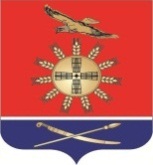 УПРАВЛЕНИЕ ОБРАЗОВАНИЯЗИМОВНИКОВСКОГОРАЙОНАПРИКАЗ01.03.2021                                                                                      №47- ОД                                                                                                                                                                                                                                                                                                                                                                                                                                       О проведении ученической научно-технической конференцииВ рамках реализации Национального проекта «Образование», регионального проекта «Успех каждого ребенка» (Ростовская область), муниципальной программы «Развитие образования» (утв. постановлением Администрации Зимовниковского района от 18.12.2021 №1280, с изменениями от 30.12.2020 №1402), в целях выявления и развития у обучающихся творческих способностей и интереса к проектной, научно-исследовательской, инженерно-технической, изобретательской, творческой деятельностиПРИКАЗЫВАЮ:Утвердить:Положение о проведении ученической научно-технической конференции (далее-Конференция) (приложение 1);Состав жюри Конференции (приложение 2).Руководителю Муниципального Центра по работе с одаренными детьми Панской Г.Ю.:Довести настоящий приказ и положение о проведении Конференции до сведения руководителей общеобразовательных организаций.Обеспечить организацию и проведение Конференции в соответствии с утвержденным положением.Руководителям образовательных организаций:Обеспечить участие обучающихся в Конференции.Предоставить исследовательские и творческие работы обучающихся в срок до 1 апреля 2021 года.4. Контроль над исполнением настоящего приказа возложить на заместителя начальника управления образования Клименко О.Н.Заместитель главы Администрации Зимовниковского района -  начальник управления образования				                Л.И. КулешоваПриказ подготовлен: Торопчиной Т.В.Приложение №1к приказу управления образования Зимовниковского районаот 01.03.2020 №47-ОДПОЛОЖЕНИЕ ОБ УЧЕНИЧЕСКОЙ НАУЧНО – ТЕХНИЧЕСКОЙ КОНФЕРЕНЦИИ ЗИМОВНИКОВСКОГО РАЙОНАНастоящее Положение определяет статус, цели и задачи, порядок проведения ученической научно – технической конференции Зимовниковского района (далее - Конференция). Указом президента 2021 год в России объявлен годом науки и технологий, также в 2021 году исполняется 60 лет со дня полета Юрия Алексеевича Гагарина в космос. Данные события определяют главную тематику ученической научно - технической конференции в 2021 году.Общие положения.Организацию и координацию деятельности по проведению Конференции осуществляет управление образования Зимовниковского района и Муниципальный Центр по работе с одарёнными детьми.Конференция проводится в целях выявления и развития у обучающихся творческих способностей и интереса к проектной, научной (научно-исследовательской), инженерно-технической, изобретательской, творческой деятельности, пропаганды научных знаний и достижений.Задачи конференции:- развитие интеллектуально-творческих способностей школьников, их интереса к научно-исследовательской деятельности;- совершенствование навыков проектной и исследовательской работы школьников;- стимулирование у школьников интереса к научной деятельности;- выявление одаренных школьников в области проектной и исследовательской деятельности.Участники КонференцииК участию в Конференции приглашаются обучающиеся 4-11 классов общеобразовательных организаций в возрастных группах:1 группа: 4-6 класс,2 группа: 7-8 класс,3 группа: 10-11 класс.Секции Конференции:«Дети. Техника. Творчество».Возможные направления работ секции: современные компьютерные технологии, программирование на ПК, интернет – технологии и Web-дизайн, компьютерная графика, робототехника, 3D-моделирование.Возрастные группы: 4-6 классы, 7-8 классы, 9-11 классы.«Человек и космос», приурочена к 60-летию полета в космос Юрия Алексеевича Гагарина.Возможные направления работ секции: астрономия, космонавтика.Возрастные группы: 4-6 классы, 7-8 классы, 9-11 классы. «Начальное техническое моделирование».  Возможные направления работ секции: конструирование, моделирование архитектурных сооружений, радиоконструирование. Возрастные группы: 4-6 классы, 7-8 классы, 9-11 классы.4. Условия участия в Конференции:4.1. Участие в Конференции могут принять обучающиеся 4-11 классов общеобразовательных организаций, представившие работу, выполненную индивидуально или в составе авторской группы под руководством педагога – наставника или самостоятельно. Представление работы, на какие – либо другие конференции, конкурсы не является препятствием для их участия в районной ученической научно – технической конференции.4.2. На Конференцию принимаются работы проблемного, исследовательского характера, технические проекты, действующие модели, макеты, устройства, приспособления, включающие описание этапов обработки, анализа, интерпретации собранного материала, имеющие обзор литературы по выбранной тематике. Представленные работы предполагают осведомлённость авторов о современном состоянии области исследования, наличие собственных данных, их анализа, обобщений, выводов.4.3. Представленные исследовательские работы, проекты оцениваются жюри Конференции.4.4. К Конференции допускаются все обучающиеся, выполнившие организационные условия: сроки подачи заявки, требования к оформлению и размещению работы.4.5. Конкурсные материалы не рецензируются.4.6. Результаты Конференции не подлежат апелляции. Подача материалов на Конференцию означает согласие участника с условиями Конференции.4.7. Участие в Конференции автоматически является согласием на опубликование представленных конкурсных материалов с указанием авторства.4.8. Представляя свои работы на Конференцию, участники гарантируют, что они являются авторами конкурсного материала и не нарушают авторских прав третьих лиц.5.Порядок предоставления работ на Конференцию.Защита работ по секциям будет проходить в заочном режиме. Для защиты работы в заочном формате участники записывают видео защиты своих работ, загружают материалы в облачное хранилище и предоставляют доступ по ссылке. Общая продолжительность видеозаписи должна составлять не более 7 минут, а ее содержание отвечать требованиям, изложенным в положении. Ссылку на видео защиты, работу и заявку нужно отправить в Оргкомитет Конференции по эл. почте ddt-zima@mail.ru в срок до 01.04.2021. При наборе одинаковых баллов судейская коллегия может пригласить участников для защиты работы по Skype или с помощью другого онлайн-мессенджера. Участники будут оповещены заблаговременно.5.3. Структура исследовательской работы:-    Титульный лист: название работы, краткие сведения (Ф.И.О. автора, образовательное учреждение, Ф.И.О. руководителя работы).- Оглавление (заголовки не подчёркивать, перенос слов в заголовках не допускается).- Введение (актуальность темы, цель и содержание поставленных задач, формулируется объект и предмет исследования, указываются методы исследования, теоретическая значимость и прикладная ценность результатов).- Главы основной части (методика и техника исследования, обобщение результатов, итоговая оценка работы, личное отношение автора к работе, пути продолжения исследования темы, формы и методы её дальнейшего изучения, практическое применение и т.д.).- Заключение.- Список литературы.- Приложения (презентации, схемы, таблицы, диаграммы, фотографии).5.4. Требование к работам по техническому творчеству (моделирование и конструирование):- Титульный лист: название работы, краткие сведения (Ф.И.О. автора, образовательное учреждение, Ф.И.О. руководителя работы).- Оглавление (заголовки не подчёркивать, перенос слов в заголовках не допускается).- Обоснование актуальности и новизны разработки.- Описание принципа работы.- Конструкторская и технологическая проработка (прилагаются эскизы, чертежи, схемы и др.).- Указание области предполагаемого практического использования.- Список литературы.5.5. Форма заявки:Критерии оценки конкурсных работ.Ученические исследовательские работы, проекты оцениваются жюри по следующим критериям:- актуальность материала;- исследовательский, творческий характер работы;- точность и глубина постановки проблемы исследования, оригинальность гипотезы, которая проверяется в ходе исследования;- техническая сложность;- логичность структуры видеоролика и качество съемки;- раскрытие темы; - наличие описания функциональных возможностей работы (модели, макета, проекта); - наличие описания сконструированного устройства (прибора, модели, макета); - оригинальность идеи; - технологичность конструкции (удобство и возможность применения, в том числе в образовательном процессе);  - качество изготовления;  - сложность исполнения изделия; - эстетичность и аккуратность восприятия изделия; - сочетание показа и рассказа;- умение донести материал до слушателя (логичность, грамотность, владение материалом).7. Подведение итогов Конференции7.1. Оценка работ осуществляется жюри Конференции (утвержденным приказом управления образования Зимовниковского района) в течение 5 дней после завершения приёма заявок и конкурсных материалов.7.2. Победители и призёры Конференции награждаются дипломами управления образования Зимовниковского района. Педагоги, подготовившие победителей Конференции, награждаются благодарственными письмами.7.3. Результаты Конференции размещаются на сайте управления образования Зимовниковского района.Приложение 2к приказу управления образования  от 01.03.2021 №48-ОДСоставжюри ученической научно - технической конференцииКулешова                           -  заместитель главы Администрации Зимовниковского Людмила Ивановна         района – начальник управления образования,                                            председатель.Члены жюри:Торопчина                        -   ведущий специалист управления образованияТатьяна Викторовна            Зимовниковского района, Серов                                        - специалист управления образованияАлександр Александрович       Зимовниковского района,Панская                               -     руководитель Муниципального Центра по работе               Галина Юрьевна                    с одарёнными детьми,Величко Евгений       - педагог дополнительного образования МБУ ДО ДДТ,ФедоровичАртюхов                        - главный архитектор Зимовниковского района (по Александр Сергеевич      согласованию)Ф.И.О. участникаКлассНаименование ООНаименование секцииНазвание работыРуководитель: Ф.И.О. полностью, квалификацияКонтактные телефоны